AXN Centralmatning 230V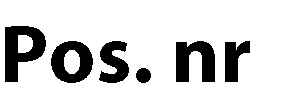 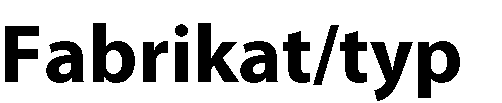 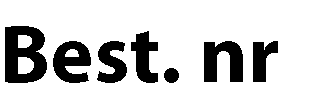 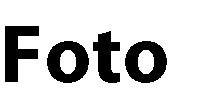 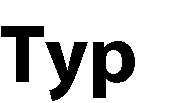 AXN IP42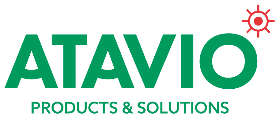 AxenrE-7343865Art. 573100AxenuE-7343866Art. 573101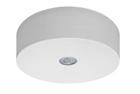 Batteri: Enligt centralMontage: TakBestyckning: LED Övrigt: IP42Effekt:6WLumen Axenr:790lmLumen Axenu:805lmAXN IP65AxnrE-7343867Art. 573102AxnuE-7343868Art. 573103Batteri: Enligt central Montage: TakBestyckning: LED Övrigt: IP65Effekt:6WLumen Axnr:790lmLumen Axnu:805lm